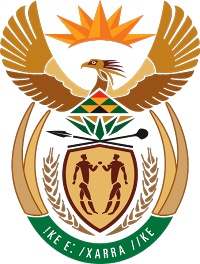 MINISTRY FOR COOPERATIVE GOVERNANCE AND TRADITIONAL AFFAIRSREPUBLIC OF SOUTH AFRICANATIONAL ASSEMBLYQUESTIONS FOR WRITTEN REPLYQUESTION NUMBER 2347/2017DATE OF PUBLICATION: 14 AUGUST 2017Mr K J Mileham (DA) to ask the Minister of Cooperative Governance and Traditional Affairs:(1)	Whether (a) he and/or (b) any official in his department has at any time since 13 December 2015 requested, instructed and/or required a certain company (name furnished) to prepare any plans, documents, reports and/or strategies for his department; if so, in each case, (i) what supply chain processes were followed, (ii) what amounts were paid to the specified company, (iii) on whose instruction was the request made and (iv) what was the nature of the plans, documents, reports and/or strategies;(2)	Whether any of the specified plans, documents, reports and/or strategies have subsequently been implemented; if not, in each case, why not; if so, what are the relevant details in each case?NW2592EReply(a)(b)(i)(ii)(iii)(iv)The Department issued an open tender and/or requested quotations in terms of the Government Procurement processes and delegated authority for the appointment of the following companies to prepare plans, documents, reports and strategies since December 2015.These plans, documents, reports and /or strategies have been implemented by the Department in line with the terms and conditions as well as timeframes for each contract.NoFQ / Tender NumberDescriptionAwarded CompanyAmount Awarded1.CoGTA (T) 03/2015APPOINTMENT OF A SERVICE PROVIDER TO DEVELOP AND IMPLEMENT WEB BASED ENTERPRISE ARCHITECTURE TOOLSET FOR THE DEPARTMNET OF COOPERATIVE GOVERNANCE AND TRADITIONAL AFFAIRS.KPMGR 6 719 912.00NoFQ / Tender NumberDescriptionAwarded CompanyAmount Awarded2.CoGTA (T) 01/2016APPOINTMENT OF A SERVICE PROVIDER FOR THE REVIEW AND ENHANCEMENT OF A SIMPLIFIED REVENUE PLAN MODEL FOR CUSTOMISATION AND IMPLEMENTATION IN SELECTED MUNICIPALITIES.UBUNTU BUSINESS ADVISORY AND CONSULTING (PTY) LTD, NKONKE TRADING 1004 CC, BIGEN AFRICA SERVICES (PTY) LTD, DATA WORLD (PTY) LTD, DUCHARME CONSULTING – COASTAL (PTY) LTD, KAGISO TRUST CONSULTANCY PTY LTD, BONAKUDE CONSULTING (PTY) LTDRate per HourProject Manager – R 1600.00Team Leader – R 1 200.00Project Manager – R 1000.003.CoGTA (T) 02/2016APPOINTMENT OF A SERVICE PROVIDER FOR THE DEVELOPMENT OF AN INTEGRATED PROPERTY AND CONSUMER DATABASE TO BE USED BY MUNICIPALITIES IN CREDIT CONTROL, DEBT COLLECTION AND INDIGENT MANAGEMENT.GISCOE PTY LTDR 8 899 880.004.CoGTA (T) 03/2016APPOINTMENT OF A SERVICE PROVIDER TO DEVELOP PROTOTYPE (MINIMUM STAFFING REQUIREMENTS) STAFF ESTABLISHMENTS ACCORDING TO DIFFERENT FUNCTIONS AND POWERS OF DIFFERENT CATEGORIES OF MUNICIPALITIESDELOITTE CONSULTING (PTY) LTDR 9 525 319.205.CoGTA (T) 04/2016THE APPOINTMENT OF A SERVICE PROVIDER TO STRENGTHEN THEINTERNAL CONTROLS ENVIRONMENT BASED ON A BUSINESSPROCESS MAPPING AND RE-ENGINEERING EXCERCISE WHERENECESSARY FOR THE DEPARTMENT OF COOPERATIVE GOVERNANCE OVER A PERIOD OF 24 MONTHSSIZWENSALUBAGOBODOR 2 844 072.006.CoGTA (T) 13/2016APPOINTMENT OF A SERVICE PROVIDER TO DEVELOP AND ROLL OUT TRAINING PROGRAMME ON THE LOCAL GOVERNMENT ANTI-CORRUPTION STRATEGY AND THE MUNICIPAL INTEGRITY MANAGEMENT FRAMEWORK.THE ETHICS INSTITUTE NPC R 1 235 720.107.FQ 09/2016APPOINTMENT OF A SERVICE PROVIDER FOR THE DESIGN, LAYOUT AND PRINTING OF COGTA ANNUAL REPORT 2015/16 FINANCIAL YEAROUTPUT COMMUNICATIONSR 300 518.828.FQ 119/2016APPOINTMENT OF A SERVICE PROVIDER FOR THE DESIGN, LAYOUT, EDITING AND PRINTING OF COGTA ANNUAL PERFORMANCE PLAN 2017/18 FINANCIAL YEARBLACK MOONR 126 843.53